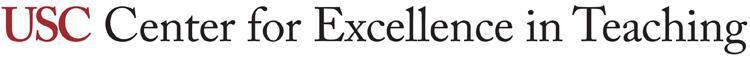 Use of real-world/concrete examples	WHAT IS THIS RESOURCE?A selection of literature resources discussing the impacts of the use of real-world and concrete examples on student learning.Ainley, M., Hidi, S., & Berndorff, D. (2002). Interest, learning, and the psychological processes that mediate their relationship. Journal of Educational Psychology, 94, 545–561. Research demonstrating that student learning gains improved when the topic being learned was of interest to the student. Includes a literature review of student interest’s impact on learning.Goldstone, R., & Son, J. (2005). The Transfer of Scientific Principles Using Concrete and Idealized Simulations. Journal of the Learning Sciences, 14(1), 69–110. https://doi.org/10.1207/s15327809jls1401_4Concrete examples (in contrast to abstract) improve learning of theories.